2019年度四川省部门决算目录公开时间：2020年月日第一部分 部门概况一、基本职能及主要工作（一）主要职能。（二）2019年重点工作完成情况。二、机构设置第二部分2019年度部门决算情况说明收入支出决算总体情况说明2019年度收、支总计万元。与2018年相比，收、支总计各减少万元，下降%。主要变动原因是收入决算情况说明2019年本年收入合计万元，其中：一般公共预算财政拨款收入万元，占%；政府性基金预算财政拨款收入万元；上级补助收入万元；事业收入万元，占%；经营收入万元；附属单位上缴收入万元；其他收入万元，占%支出决算情况说明2019年本年支出合计万元，其中：基本支出万元，占%；项目支出万元，占%；上缴上级支出万元；经营支出万元；对附属单位补助支出万元。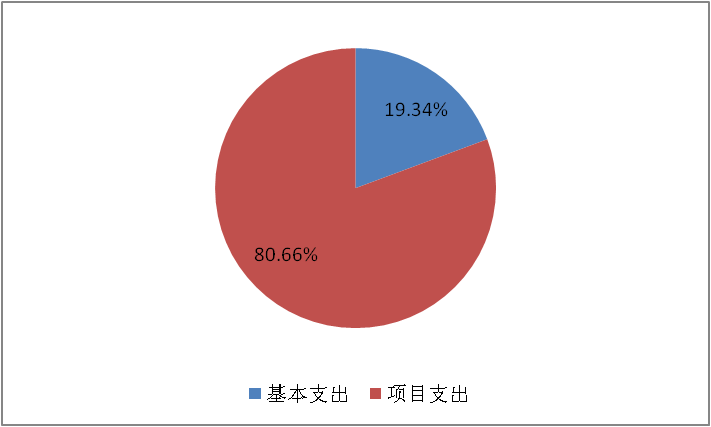 （图3：支出决算结构图）四、财政拨款收入支出决算总体情况说明2019年财政拨款收、支总计万元。与2018年相比，财政拨款收、支总计各减少元，下降。主要变动原因是（图4：财政拨款收、支决算总计变动情况）五、一般公共预算财政拨款支出决算情况说明（一）一般公共预算财政拨款支出决算总体情况2019年一般公共预算财政拨款支出万元，占本年支出合计的。与2018年相比，一般公共预算财政拨款减少万元，下降%。主要变动原因是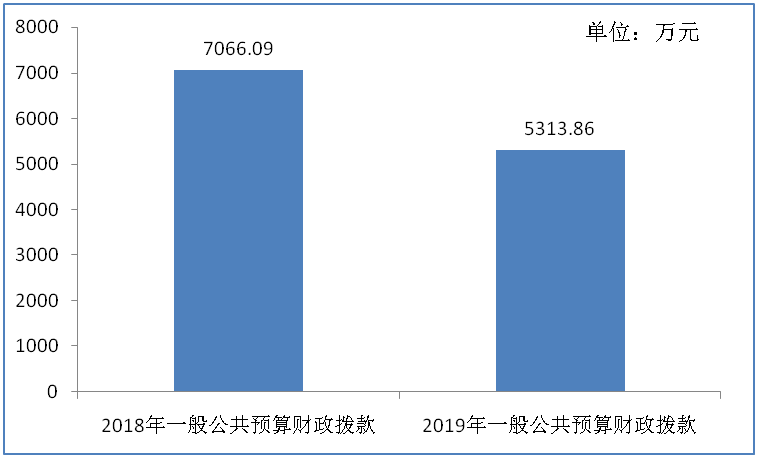 （图5：一般公共预算财政拨款支出决算变动情况）（二）一般公共预算财政拨款支出决算结构情况2019年一般公共预算财政拨款支出万元，主要用于以下方面:一般公共服务（类）支出万元，占；教育支出（类）万元；科学技术（类）支出万元，占；文化旅游体育与传媒（类）支出万元；社会保障和就业（类）支出万元，占；万元；住房保障支出万元，占；。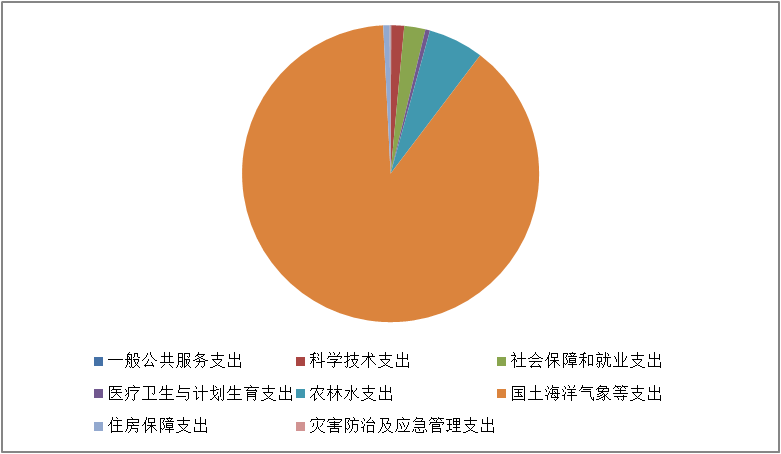 （图6：一般公共预算财政拨款支出决算结构）（三）一般公共预算财政拨款支出决算具体情况2019年般公共预算支出决算数为，完成预算。其中：1.一般公共服务（类）（款）（项）:支出决算为万元，完成预算。.科学技术（类）（款）（项）:支出决算为万元，完成预算，决算数小于预算数的主要原因是5.社会保障和就业（类）（款）（项）:支出决算为万元，完成预算，决算数小于预算数的主要原因是。6.六、一般公共预算财政拨款基本支出决算情况说明	2019年一般公共预算财政拨款基本支出万元，其中：人员经费万元，主要包括：　　公用经费万元，主要包括：七、“三公”经费财政拨款支出决算情况说明（一）“三公”经费财政拨款支出决算总体情况说明2019年“三公”经费财政拨款支出决算为万元，完成预算，决算数小于预算数的主要原因是。（二）“三公”经费财政拨款支出决算具体情况说明2019年“三公”经费财政拨款支出决算中，因公出国（境）费支出决算万元；公务用车购置及运行维护费支出决算万元，占；公务接待费支出决算万元，占。具体情况如下：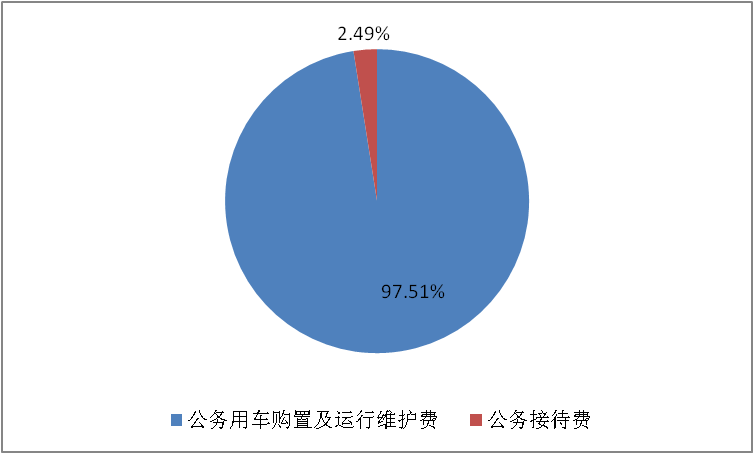 （图7：“三公”经费财政拨款支出结构）1.因公出国（境）经费支出万元2.公务用车购置及运行维护费支出万元,完成预算。公务用车购置及运行维护费支出决算比2018年增加万元，增长%。主要原因是其中：公务用车购置支出万元。全年按规定更新购置公务用车辆，截至2019年12月底，单位共有公务用车辆，其中：辆、辆、辆公务用车运行维护费支出万元。。3.公务接待费支出万元，完成预算。公务接待费支出决算2018年。主要原因是其中：国内公务接待支出万元，主要用于。国内公务接待批次，人次（不包括陪同人员），八、政府性基金预算支出决算情况说明2019年政府性基金预算拨款支出万元。国有资本经营预算支出决算情况说明2019年国有资本经营预算拨款支出万元。十、其他重要事项的情况说明（一）机关运行经费支出情况（二）政府采购支出情况2019年，政府采购支出总额万元，其中：政府采购货物支出万元、政府采购工程支出万元、政府采购服务支出万元。主要用于（三）国有资产占有使用情况截至2019年12月31日，共有车辆辆，其中：领导干部用车辆、机要通信用车辆、应急保障用车辆、其他用车辆其他用车主要是用于名词解释1.财政拨款收入：指单位从同级财政部门取得的财政预算资金。2.事业收入：.用事业基金弥补收支差额：指事业单位在当年的财政拨款收入、事业收入、经营收入、其他收入不足以安排当年支出的情况下，使用以前年度积累的事业基金（事业单位当年收支相抵后按国家规定提取、用于弥补以后年度收支差额的基金）弥补本年度收支缺口的资金。.年初结转和结余：指以前年度尚未完成、结转到本年按有关规定继续使用的资金。.结余分配：指事业单位按照事业单位会计制度的规定从非财政补助结余中分配的事业基金和职工福利基金等。年末结转和结余：指单位按有关规定结转到下年或以后年度继续使用的资金。第四部分 附件第五部分 附表一、收入支出决算总表二、收入表三、支出表四、财政拨款收入支出决算总表五、财政拨款支出决算明细表六、一般公共预算财政拨款支出决算表七、一般公共预算财政拨款支出决算明细表八、一般公共预算财政拨款基本支出决算表九、一般公共预算财政拨款项目支出决算表十、一般公共预算财政拨款“三公”经费支出决算表十一、政府性基金预算财政拨款收入支出决算表十二、政府性基金预算财政拨款“三公”经费支出决算表十三、国有资本经营预算支出决算表